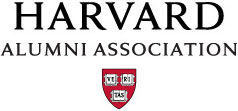 HAA Board of Directors2015-2016Executive CommitteePresident					Paul L. Choi AB ’86, JD ’89 First Vice President				Martin J. Grasso, Jr. AB ’78Vice President College Affairs			Margaret M. Wang AB ’09Vice President Engagement & Marketing	Alice E. Hill AB ’81, AM ’88, PhD ’91Vice President University-wide Affairs 	Susan Morris Novick AB ’85 Secretary 					Timothy P. McCarthy AB ’93Treasurer 					Roger A. Fairfax Jr. AB ’94, JD ’98 Member-at-large 				Kalle J. Heikkinen MBA ’91 Member-at-large 				C. Ronald Ostberg MArch ’68Ex-Officio, Past President Director		Cynthia A. Torres AB ’80, MBA ’84Ex-Officio, Past President Director		Catherine A. Gellert AB ’93 Ex-Officio, Past President Director		Carl F. Muller AB ’73, MBA ’76, JD ’76Ex-Officio, Past President Director		Ellen Gordon Reeves AB ’83, EdM ’86 Initiative Leaders, Committee Chairs, and Staff LiaisonsINITIATIVESAlumni to Alumni Career NetworkingHannah Cardiel AB ’13, LeaderMatthew Temple AB ’86, LeaderAnne Cushing, Staff LiaisonIntellectual Content:Digital and Blended LearningAnn Koufman-Frederick AB ’78, LeaderBryan A. Richards EdM ’97, LeaderClint Ficula EdM ’11, Staff LiaisonPublic and Community ServiceRaphael W. Bostic AB ’87, LeaderJulie Gage Palmer AB ’84, LeaderUniversity-wide Student and RecentGraduate EngagementRaine Figueroa AB ’84, MBA ’91, LeaderD. Dona Le AB ’05, LeaderHeather Gain, Staff LiaisonVolunteer AmbassadorshipDanguole Spakevicius Altman AB ’81,LeaderElisabeth Bentel Carpenter AB ’87,MBA ’94, LeaderKellie Celia, Staff LiaisonJoslyn Evans CPC’11, Staff LiaisonCOMMITTEESAwardsTanya Ryk Friedman AB ’94, ChairKate Freed ALM ’11, Staff LiaisonChief Marshal Selection CommitteeNancy Sinsabaugh AB ’76, MBA ’78, ChairCourtney Shurtleff, Staff LiaisonClubs & SIGs, Advancing Clubs and SIGsJonathan R. Aibel AB ’91, ChairKatherine Kennedy AB ’88, ChairChandra Mohammed, Staff LiaisonClubs & SIGs, Data Insight and Strategic MarketingAmy M. Hanson AB ’92, ChairRita Pang AB ’96, ChairLauren Brodsky, Staff LiaisonClubs & SIGs, Strengthening SIGsEmily M. Parrott AB ’09, ChairRyan R. Thoreson AB ’07, ChairRyan Ford, Staff LiaisonUndergraduate and Alumni OutreachCommittee: Building Community(Undergraduate Through 5th Reunion)Jonathan Jeffrey ’16, ChairRyley Reynolds AB ’15, ChairJohn Prince AB ’13, Staff LiaisonCollege Alumni Outreach Committee:Strengthening Foundations(Year 6 Through 25th Reunion)Vanessa W. Liu AB ’96, JD ’03, ChairEli Rosenbaum AB ’05, JD ’08, MPP ’08, ChairJack Cashman, Staff LiaisonCollege Alumni Outreach Committee:Broadening Engagement(Year 26 Through 40th Reunion)Jonathan London AB ’88, MBA ’95, ChairWebster O’Brien AB ’86, MBA ’95, ChairCourtney Shurtleff, Staff LiaisonCollege Alumni Outreach Committee:Maintaining Connections(Year 41 and Beyond)Thomas Blodgett AB ’61, MBA ’65, ChairAnn Giese Porter AB ’62, ChairDeborah Smullyan AB ’72, Staff LiaisonCommittee to Nominate Overseersand Elected DirectorsLeila Fawaz AM ’72, PhD ’79, ChairKate Freed ALM ’11, Staff LiaisonHappy Observance of CommencementThomas E. Black AB ’66, ChairKenneth S. Ledeen AB ’67, ChairSara Graham, Staff LiaisonHarvard-Cambridge ScholarshipsJoshua S. Goodman AB ’00, ChairSara Graham, Staff LiaisonSchools & ScholarshipsKatherine Williams Fahs AB ’83, ChairBryce Gilfillian AB ’12, EdM ’16, Staff LiaisonDirectorsELECTED DIRECTORSHenry P. Biggs AB ’86Raphael W. Bostic AB ’87Margaret Jay Braatz EdM ’93, EdD ’99Leea Nash Bridgeman AB ’00, MBA ’05Richard R. Buery Jr. AB ’92Patrick S. Chung AB ’96, JD ’04, MBA ’04Paige Ennis MPA ’10Jessica Gelman AB ’97, MBA ’02Ellen Marie Guidera MBA ’86Andrew Herwitz AB ’83, JD ’90Sharon E. Jones AB ’77, JD ’82Shilla Kim-Parker AB ’04, MBA ’09Vanessa W. Liu AB ’96, JD ’03Tracy “Ty” Moore III AB ’06Barbara Natterson-Horowitz AB ’83, AM ’83Julie Gage Palmer AB ’84Argelia M. Rodriguez MBA ’84Ariel Zwang AB ’85, MBA ’90DIRECTORS FOR THE GRADUATE SCHOOLS AND ALUMNI ORGANIZATIONSHarvard Business School Alumni AssociationJane Schmeiser Power AB ’79, MBA ’82Thomas J. Shields AB ’69, MBA ’73Harvard Dental Alumni AssociationLadan Basiripour DMD ’93Harvard Divinity SchoolAlumni/Alumnae CouncilJulia Whitcavitch-DeVoy MTS ’94Gloria Elaine White-Hammond MDiv ’97Harvard Extension Alumni AssociationCatherine B. Blake CSS ’94Kenneth Brady ABE ’74Harvard Graduate School Alumni AssociationKaren J. Hladik PhD ’84Dennis Vaccaro PhD ’78Harvard Graduate School of DesignAlumni CouncilJennifer Ann Luce MDes ’94                   Allyson Mendenhall AB ’90, MLA ’99Harvard Graduate School ofEducation Alumni CouncilWilliam Makris EdM ’00Harvard Kennedy School Alumni AssociationRudy N. Brioche MPP ’00David E. Rosenberg AB ’75, MPA ’86Harvard Law School AssociationSalvatore Arena LLM ’00Guido Brosio LLM ’69Harvard Medical Alumni AssociationHarold J. Burstein AB ’86, MD ’90, AM ’94,PhD ’94Evan Lockwood Rachlin AB ’05, MD ’09,MBA ’10Harvard T.H. Chan School of Public HealthAlumni AssociationPatrik Johansson MPH ’01Laura W. Kozek SM ’07DIRECTORS FOR HARVARD COLLEGEGeraldine Acuna AB ’92, MPP ’96Hannah Cardiel AB ’13Christopher H. Cleveland AB ’14Caroline C. Costin AB ’01Joyce Putnam Curll AB ’65Joseph D. Downing AB ’78Ann Rand Eldridge AB ’57, MAT ’59Katherine Williams Fahs AB ’83Frederick V. Fortmiller AB ’51, MBA ’53Scott B. Gilly AB ’90Catherine Grace Katz AB ’13Rod Kessler AB ’71Webster O’Brien AB ’86, MBA ’95Christopher Alexander Smiles AB ’15Siri Uotila AB ’10, MBA ’16, MPP ’16Kai T. Wu AB ’09Michelle Parilo AB ’10Director, Association of Harvard College ClassSecretaries & TreasurersDIRECTORS FOR CLUBS & SIGSNorthern New EnglandPeter Mazareas AB ’73Southeastern New EnglandAlexander N. Rossolimo AM ’63, PhD ’73Harvard Club of BostonJeremiah P. Murphy Jr. AB ’73, MBA ’77Connecticut ValleyWilliam E. McKinney AB ’63Harvard Club of New York CityAndreas Beroutsos AB ’88, MBA ’92Upper New York StateJames Chung AB ’88, MBA ’93Metropolitan NY-NJNoreen Hughes Verbrugge AB ’81Greater Delaware ValleyDavid A. Chen MArch ’99, MAUD ’99Middle AtlanticSarah Norman AB ’00, MPP ’05CarolinasRowena S. Frazer AB ’76Eastern Florida and the IslandsKatherine Heilman Byrne AB ’83, MBA ’87Western FloridaRobert Ashley Hicks AB ’71Southeastern StatesRowena S. Frazer AB ’76Mid-SouthJoshua Christopher Herring AB ’03Lower Ohio ValleyBryan A. Richards EdM ’97Upper Ohio ValleyVincent F. Lackner Jr. AB ’72Eastern Great LakesStephen C. Trivers AB ’61Western Great LakesStephen Quazzo AB ’82, MBA ’86North Central StatesAlexandria Campbell Kalina AB ’82South CentralDaniel S. Ory AB ’82, MD ’86TexasRebecca Dubowy Posten AB ’95SouthwestKatherine Kennedy AB ’88Northern CaliforniaEric Frost Douglas AB ’72Pacific SouthwestMadeleine Mejia EdM ’00Pacific NorthwestDanni Xie AB ’13CanadaLewis Auerbach AB ’63, AM ’64Latin AmericaJuan F. Jimenez MBA ’01Carlos Ulvert MBA ’78EuropeKrzysztof Daniewski MBA ’99Donald J. Guiney AB ’78Andrea Jadi Nemeth LLM ’00Inigo Sanchez-Asiain MBA ’90Karsten W. Zimmermann MPA ’90Middle East and AfricaRiad J. Bsaibes MBA ’01Sub-Saharan AfricaMichelle Amy Montague-Mfuni AB ’90AsiaYoshiko June Nagao AB ’96Rita Pang AB ’96Edward H. Thai AB ’07AustralasiaPeter Hasko PMD ’93Cultural and Gender Identity SIGsRyan R. Thoreson AB ’07Eric G. Yeh AB ’98, SM ’98Developing GroupsJohn J. West Jr. MBA ’95General Interest SIGsEmily M. Parrott AB ’09Professional Interest SIGsRegina Ryan MPA ’04Religious Identity SIGsTBDUndergraduate-Based SIGsJonathan R. Aibel AB ’91Sabrina Peck AB ’84Gena Haugen Stern AB ’09, MBA ’13